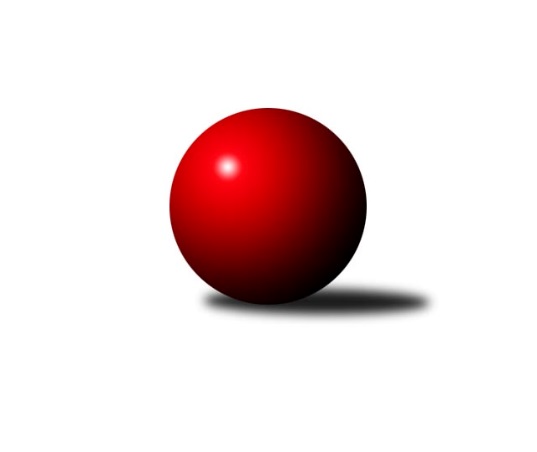 Č.20Ročník 2018/2019	1.3.2019Nejlepšího výkonu v tomto kole: 2588 dosáhlo družstvo: KK Slavoj DMistrovství Prahy 2 2018/2019Výsledky 20. kolaSouhrnný přehled výsledků:TJ Sokol Kobylisy C	- TJ Sokol Vršovice B	6:2	2297:2274	6.0:6.0	26.2.KK Slavia D	- KK Konstruktiva D	4:4	2364:2395	6.0:6.0	26.2.KK Slavia B	- KK DP Praha A	6:2	2471:2375	7.0:5.0	26.2.TJ Radlice	- SK Uhelné sklady C	5.5:2.5	2405:2389	7.0:5.0	27.2.KK Slavoj D	- SK Žižkov C	8:0	2588:2372	8.0:4.0	28.2.TJ Sokol Rudná C	- KK Slavia C	6:2	2384:2227	7.0:5.0	28.2.SK Uhelné sklady B	- SK Uhelné sklady D	5:3	2461:2372	7.0:5.0	1.3.Tabulka družstev:	1.	TJ Radlice	20	16	1	3	105.5 : 54.5 	140.0 : 100.0 	 2348	33	2.	KK Slavia D	20	14	4	2	109.0 : 51.0 	136.5 : 103.5 	 2419	32	3.	SK Uhelné sklady B	20	15	0	5	101.5 : 58.5 	136.0 : 104.0 	 2400	30	4.	KK Slavoj D	20	11	1	8	91.0 : 69.0 	127.5 : 112.5 	 2361	23	5.	TJ Sokol Rudná C	18	11	0	7	81.5 : 62.5 	119.0 : 97.0 	 2394	22	6.	TJ Sokol Vršovice B	19	11	0	8	76.5 : 75.5 	114.0 : 114.0 	 2334	22	7.	KK Slavia B	19	8	3	8	75.5 : 76.5 	112.5 : 115.5 	 2306	19	8.	SK Uhelné sklady C	20	8	3	9	72.5 : 87.5 	115.0 : 125.0 	 2291	19	9.	KK Konstruktiva D	19	7	1	11	67.0 : 85.0 	115.0 : 113.0 	 2382	15	10.	SK Žižkov C	19	7	0	12	74.0 : 78.0 	119.0 : 109.0 	 2357	14	11.	SK Uhelné sklady D	19	7	0	12	64.5 : 87.5 	97.5 : 130.5 	 2252	14	12.	TJ Sokol Kobylisy C	19	6	1	12	61.0 : 91.0 	95.5 : 132.5 	 2328	13	13.	KK DP Praha A	20	5	2	13	64.0 : 96.0 	112.0 : 128.0 	 2307	12	14.	KK Slavia C	20	2	0	18	44.5 : 115.5 	92.5 : 147.5 	 2202	4Podrobné výsledky kola:	 TJ Sokol Kobylisy C	2297	6:2	2274	TJ Sokol Vršovice B	Jan Nowak	 	 175 	 196 		371 	 1:1 	 384 	 	202 	 182		Václav Papež	Jiří Zouhar	 	 176 	 178 		354 	 0:2 	 398 	 	194 	 204		Petr Finger	Zdeněk Šrot	 	 201 	 189 		390 	 1:1 	 368 	 	177 	 191		Karel Holada	Karel Erben	 	 217 	 181 		398 	 2:0 	 359 	 	200 	 159		Jaroslav Havránek	Václav Jícha	 	 188 	 201 		389 	 1:1 	 380 	 	193 	 187		Josef Hladík	Michal Matyska	 	 197 	 198 		395 	 1:1 	 385 	 	184 	 201		Luboš Polákrozhodčí: Nejlepšího výkonu v tomto utkání: 398 kuželek dosáhli: Petr Finger, Karel Erben	 KK Slavia D	2364	4:4	2395	KK Konstruktiva D	Josef Kocan	 	 198 	 222 		420 	 2:0 	 384 	 	184 	 200		Jiří Čihák	Michal Kocan	 	 185 	 197 		382 	 0:2 	 442 	 	222 	 220		Štěpán Koblížek	Jiří Kryda st.	 	 220 	 200 		420 	 2:0 	 352 	 	157 	 195		Šarlota Smutná	Jan Kryda	 	 231 	 191 		422 	 1:1 	 415 	 	200 	 215		Zdenka Cachová	Jiří Kryda ml.	 	 179 	 161 		340 	 0:2 	 423 	 	223 	 200		Jaroslav Pleticha ml.	Milan Mareš st. *1	 	 198 	 182 		380 	 1:1 	 379 	 	179 	 200		Petr Mašekrozhodčí: střídání: *1 od 51. hodu Milan Mareš ml.Nejlepší výkon utkání: 442 - Štěpán Koblížek	 KK Slavia B	2471	6:2	2375	KK DP Praha A	Lidmila Fořtová	 	 212 	 220 		432 	 2:0 	 411 	 	194 	 217		Jiří Brada	Nikola Zuzánková	 	 196 	 191 		387 	 0:2 	 408 	 	205 	 203		Jaroslav Vondrák	Tomáš Tejnor	 	 186 	 182 		368 	 0:2 	 402 	 	188 	 214		Miroslav Málek	Jiří Tala	 	 221 	 209 		430 	 1:1 	 398 	 	183 	 215		Jan Novák	Pavel Forman	 	 204 	 220 		424 	 2:0 	 340 	 	177 	 163		Josef Málek	Jiří Sládek	 	 211 	 219 		430 	 2:0 	 416 	 	207 	 209		Jindřich Málekrozhodčí: Nejlepší výkon utkání: 432 - Lidmila Fořtová	 TJ Radlice	2405	5.5:2.5	2389	SK Uhelné sklady C	Jan Kamín	 	 230 	 205 		435 	 2:0 	 344 	 	170 	 174		Josef Habr	Radek Lehner	 	 192 	 219 		411 	 2:0 	 379 	 	165 	 214		Otakar Jakoubek	Leoš Kofroň	 	 177 	 180 		357 	 0:2 	 398 	 	193 	 205		Olga Brožová	Miloš Beneš ml.	 	 228 	 206 		434 	 1:1 	 434 	 	222 	 212		Miloslav Dušek	Marek Lehner	 	 200 	 200 		400 	 2:0 	 381 	 	184 	 197		Eva Kozáková	Lukáš Lehner	 	 169 	 199 		368 	 0:2 	 453 	 	208 	 245		Jiří Bendlrozhodčí: Nejlepší výkon utkání: 453 - Jiří Bendl	 KK Slavoj D	2588	8:0	2372	SK Žižkov C	Kateřina Holanová	 	 228 	 227 		455 	 1:1 	 433 	 	204 	 229		Vladislav Škrabal	Roman Hrdlička	 	 251 	 175 		426 	 1:1 	 401 	 	221 	 180		Tomáš Kazimour	Danuše Kuklová	 	 230 	 210 		440 	 2:0 	 398 	 	201 	 197		Tomáš Pokorný	Markéta Baťková	 	 224 	 210 		434 	 1:1 	 415 	 	199 	 216		Pavel Váňa	Blanka Koubová	 	 212 	 199 		411 	 2:0 	 314 	 	151 	 163		Jaroslav Hron	Hana Zdražilová	 	 193 	 229 		422 	 1:1 	 411 	 	217 	 194		Petr Opatovskyrozhodčí: Nejlepší výkon utkání: 455 - Kateřina Holanová	 TJ Sokol Rudná C	2384	6:2	2227	KK Slavia C	Jan Klégr	 	 185 	 165 		350 	 0:2 	 387 	 	190 	 197		Zdeněk Novák	Štěpán Fatka	 	 205 	 159 		364 	 1:1 	 338 	 	175 	 163		Karel Myšák	Hana Poláčková	 	 205 	 196 		401 	 2:0 	 362 	 	189 	 173		Karel Bernat	Ludmila Erbanová	 	 230 	 213 		443 	 2:0 	 398 	 	194 	 204		Petr Knap	Miluše Kohoutová	 	 234 	 209 		443 	 2:0 	 342 	 	166 	 176		Tomáš Jiránek	Jarmila Zimáková	 	 201 	 182 		383 	 0:2 	 400 	 	213 	 187		Jan Václavíkrozhodčí: Nejlepšího výkonu v tomto utkání: 443 kuželek dosáhli: Ludmila Erbanová, Miluše Kohoutová	 SK Uhelné sklady B	2461	5:3	2372	SK Uhelné sklady D	Markéta Rajnochová	 	 207 	 201 		408 	 2:0 	 397 	 	202 	 195		Jana Dušková	Petr Míchal	 	 206 	 166 		372 	 1:1 	 403 	 	192 	 211		Jitka Kudějová	Miroslav Míchal	 	 222 	 216 		438 	 2:0 	 375 	 	189 	 186		Jindra Kafková	Pavel Černý	 	 237 	 253 		490 	 2:0 	 373 	 	200 	 173		Libor Povýšil	Jiří Mudra	 	 188 	 165 		353 	 0:2 	 397 	 	221 	 176		Stanislava Sábová	Vlastimil Bočánek	 	 205 	 195 		400 	 0:2 	 427 	 	209 	 218		Petr Štichrozhodčí: Nejlepší výkon utkání: 490 - Pavel ČernýPořadí jednotlivců:	jméno hráče	družstvo	celkem	plné	dorážka	chyby	poměr kuž.	Maximum	1.	Ludmila Erbanová 	TJ Sokol Rudná C	440.94	302.8	138.1	3.9	6/6	(473)	2.	Jaroslav Pleticha  ml.	KK Konstruktiva D	432.45	290.4	142.0	2.9	7/7	(469)	3.	Lidmila Fořtová 	KK Slavia B	429.21	293.9	135.3	5.4	6/7	(473)	4.	Vlastimil Bočánek 	SK Uhelné sklady B	426.19	287.6	138.6	5.0	5/7	(450)	5.	Pavel Forman 	KK Slavia B	423.28	292.4	130.9	4.2	6/7	(482)	6.	Josef Kocan 	KK Slavia D	419.26	286.6	132.6	6.1	8/8	(460)	7.	Miloslav Dušek 	SK Uhelné sklady C	418.42	295.2	123.2	5.9	7/7	(479)	8.	Hana Křemenová 	SK Žižkov C	418.37	288.0	130.3	5.1	7/8	(483)	9.	Milan Mareš  ml.	KK Slavia D	417.57	284.8	132.8	6.4	8/8	(470)	10.	Vladislav Škrabal 	SK Žižkov C	416.43	288.0	128.5	6.5	8/8	(501)	11.	Tomáš Kazimour 	SK Žižkov C	415.26	286.7	128.6	6.1	8/8	(482)	12.	Miluše Kohoutová 	TJ Sokol Rudná C	411.77	283.5	128.3	5.3	6/6	(451)	13.	Jan Kryda 	KK Slavia D	411.17	286.1	125.1	7.0	8/8	(456)	14.	Michal Kocan 	KK Slavia D	409.50	279.6	129.9	6.7	8/8	(452)	15.	Jiří Brada 	KK DP Praha A	409.23	282.3	127.0	6.3	7/7	(458)	16.	Miloš Beneš  ml.	TJ Radlice	408.63	283.7	124.9	6.0	7/7	(471)	17.	Šarlota Smutná 	KK Konstruktiva D	408.59	286.7	121.9	7.4	6/7	(462)	18.	Irena Mikešová 	TJ Sokol Rudná C	405.92	281.7	124.2	6.7	6/6	(449)	19.	Markéta Rajnochová 	SK Uhelné sklady B	405.21	282.5	122.7	7.3	7/7	(442)	20.	Josef Hladík 	TJ Sokol Vršovice B	404.33	282.2	122.2	7.0	7/9	(462)	21.	Pavel Černý 	SK Uhelné sklady B	404.31	286.4	117.9	8.5	7/7	(490)	22.	Zdeněk Novák 	KK Slavia C	403.13	290.8	112.4	8.9	7/9	(440)	23.	Václav Papež 	TJ Sokol Vršovice B	402.71	285.6	117.2	10.0	7/9	(434)	24.	Petr Knap 	KK Slavia C	402.61	280.4	122.2	8.9	9/9	(450)	25.	Pavel Váňa 	SK Žižkov C	401.67	273.0	128.7	6.7	8/8	(465)	26.	Jiří Tala 	KK Slavia B	400.90	283.9	117.0	7.5	5/7	(430)	27.	Václav Jícha 	TJ Sokol Kobylisy C	400.81	282.3	118.5	8.3	8/8	(446)	28.	Michal Matyska 	TJ Sokol Kobylisy C	400.70	278.6	122.1	8.5	8/8	(439)	29.	Jiří Čihák 	KK Konstruktiva D	399.68	289.1	110.5	8.6	7/7	(460)	30.	Jarmila Zimáková 	TJ Sokol Rudná C	399.28	281.5	117.8	9.9	6/6	(454)	31.	Roman Tumpach 	SK Uhelné sklady B	398.31	285.3	113.1	10.2	7/7	(445)	32.	Jan Kamín 	TJ Radlice	397.92	278.3	119.6	7.2	7/7	(451)	33.	Štěpán Fatka 	TJ Sokol Rudná C	397.88	277.3	120.6	9.6	4/6	(443)	34.	Danuše Kuklová 	KK Slavoj D	397.62	278.8	118.8	9.3	7/8	(449)	35.	Karel Holada 	TJ Sokol Vršovice B	397.42	280.9	116.5	10.1	9/9	(451)	36.	Jana Dušková 	SK Uhelné sklady D	396.05	282.5	113.6	9.5	6/6	(431)	37.	Dana Školová 	SK Uhelné sklady C	394.48	284.0	110.5	11.1	7/7	(443)	38.	Jan Nowak 	TJ Sokol Kobylisy C	393.44	283.4	110.0	10.1	8/8	(448)	39.	Lukáš Lehner 	TJ Radlice	393.37	279.6	113.8	8.9	7/7	(438)	40.	Jan Novák 	KK DP Praha A	391.65	273.9	117.7	9.4	6/7	(441)	41.	Karel Erben 	TJ Sokol Kobylisy C	391.63	271.5	120.1	8.4	8/8	(413)	42.	Radek Lehner 	TJ Radlice	391.32	273.7	117.7	7.1	7/7	(448)	43.	Jindra Kafková 	SK Uhelné sklady D	391.25	278.0	113.3	7.3	4/6	(442)	44.	Jindřich Málek 	KK DP Praha A	391.16	274.4	116.8	7.6	7/7	(459)	45.	Blanka Koubová 	KK Slavoj D	390.94	271.2	119.7	7.6	8/8	(444)	46.	Otakar Jakoubek 	SK Uhelné sklady C	390.76	277.3	113.5	10.6	6/7	(416)	47.	Markéta Baťková 	KK Slavoj D	390.50	274.1	116.4	8.6	7/8	(446)	48.	Jiří Kryda  ml.	KK Slavia D	390.24	272.5	117.7	8.1	6/8	(437)	49.	Jaroslav Vondrák 	KK DP Praha A	390.21	281.9	108.3	10.4	6/7	(426)	50.	Olga Brožová 	SK Uhelné sklady C	390.04	268.5	121.5	9.5	5/7	(437)	51.	Jaroslav Havránek 	TJ Sokol Vršovice B	389.27	277.4	111.9	11.8	9/9	(424)	52.	Luboš Polák 	TJ Sokol Vršovice B	389.14	281.4	107.7	11.2	7/9	(429)	53.	Vladimír Jahelka 	KK Slavoj D	388.72	277.9	110.9	9.1	6/8	(453)	54.	Tomáš Pokorný 	SK Žižkov C	388.43	276.7	111.7	10.6	8/8	(451)	55.	Nikola Zuzánková 	KK Slavia B	384.40	269.7	114.7	9.3	5/7	(426)	56.	Jan Šipl 	KK Slavoj D	384.07	276.2	107.8	10.8	6/8	(426)	57.	Tomáš Rybka 	KK Slavia B	383.44	268.1	115.4	9.1	6/7	(432)	58.	Petr Finger 	TJ Sokol Vršovice B	383.21	272.2	111.0	13.1	8/9	(428)	59.	Jiří Bendl 	SK Uhelné sklady C	383.10	267.4	115.7	8.3	7/7	(453)	60.	Hana Poláčková 	TJ Sokol Rudná C	382.14	266.5	115.7	8.7	5/6	(420)	61.	Petr Míchal 	SK Uhelné sklady B	381.39	276.6	104.8	11.2	6/7	(406)	62.	Petr Mašek 	KK Konstruktiva D	381.11	272.2	108.9	13.0	7/7	(412)	63.	Jan Váňa 	KK Konstruktiva D	381.03	280.4	100.6	16.3	5/7	(450)	64.	Adam Rajnoch 	SK Uhelné sklady B	380.42	273.7	106.7	12.6	7/7	(422)	65.	Marek Lehner 	TJ Radlice	379.20	269.5	109.7	9.9	7/7	(425)	66.	Leoš Kofroň 	TJ Radlice	378.35	270.5	107.8	11.1	7/7	(429)	67.	Vlasta Nováková 	SK Uhelné sklady D	376.02	276.5	99.6	12.7	4/6	(411)	68.	Jitka Kudějová 	SK Uhelné sklady D	375.27	268.5	106.8	11.6	6/6	(421)	69.	Zdeněk Šrot 	TJ Sokol Kobylisy C	374.50	277.9	96.6	13.3	8/8	(407)	70.	Michal Fořt 	KK Slavia B	373.25	269.9	103.4	12.0	5/7	(402)	71.	Stanislava Sábová 	SK Uhelné sklady D	371.72	268.0	103.8	10.4	6/6	(416)	72.	Přemysl Jonák 	KK Slavia C	370.77	272.0	98.8	14.3	6/9	(428)	73.	Petr Opatovsky 	SK Žižkov C	370.07	264.8	105.3	13.1	6/8	(423)	74.	Vojtěch Máca 	KK Konstruktiva D	369.28	267.8	101.5	14.4	5/7	(399)	75.	Karel Bernat 	KK Slavia C	369.28	266.6	102.7	11.3	9/9	(390)	76.	Tomáš Jiránek 	KK Slavia C	366.03	265.3	100.8	15.4	8/9	(429)	77.	Milan Mareš  st.	KK Slavia D	365.54	258.7	106.9	12.0	7/8	(429)	78.	Eva Kozáková 	SK Uhelné sklady C	365.24	259.5	105.8	10.3	7/7	(407)	79.	Libor Povýšil 	SK Uhelné sklady D	365.04	266.5	98.6	14.2	5/6	(425)	80.	Josef Málek 	KK DP Praha A	364.11	261.9	102.2	13.0	7/7	(418)	81.	Jiří Zouhar 	TJ Sokol Kobylisy C	362.26	258.7	103.5	11.6	7/8	(426)	82.	Karel Myšák 	KK Slavia C	361.26	262.2	99.1	13.2	6/9	(395)	83.	Tomáš Tejnor 	KK Slavia B	360.14	260.8	99.3	13.1	6/7	(396)	84.	Petr Štich 	SK Uhelné sklady D	360.02	262.2	97.8	14.9	5/6	(427)	85.	Vladimír Tala 	KK Slavia B	356.70	266.1	90.6	16.0	5/7	(418)	86.	Eva Mařánková 	TJ Sokol Rudná C	355.91	257.4	98.6	12.3	6/6	(399)	87.	Vladimír Kněžek 	KK Slavia C	347.64	253.3	94.3	14.5	8/9	(390)	88.	Josef Habr 	SK Uhelné sklady C	313.83	235.8	78.1	19.3	5/7	(380)		Josef Dvořák 	KK Slavoj D	454.50	315.0	139.5	3.0	2/8	(482)		Michal Truksa 	SK Žižkov C	438.00	279.0	159.0	7.0	1/8	(438)		Milan Perman 	KK Konstruktiva D	427.00	292.5	134.5	7.2	2/7	(455)		Miroslav Míchal 	SK Uhelné sklady B	416.00	286.8	129.2	5.5	4/7	(453)		Jiří Sládek 	KK Slavia B	415.21	285.0	130.2	4.1	4/7	(449)		Štěpán Koblížek 	KK Konstruktiva D	413.00	281.0	132.0	3.5	1/7	(442)		Jindřich Habada 	KK DP Praha A	412.80	285.8	127.0	4.6	1/7	(431)		Roman Hrdlička 	KK Slavoj D	412.69	285.9	126.8	7.6	5/8	(467)		Kateřina Holanová 	KK Slavoj D	411.16	288.0	123.2	7.7	5/8	(455)		Aleš Král 	KK Slavoj D	399.75	279.8	120.0	7.2	4/8	(439)		Zbyněk Lébl 	KK Konstruktiva D	395.83	283.0	112.8	10.5	3/7	(427)		Luboš Maruna 	KK Slavoj D	392.89	272.6	120.3	7.0	3/8	(437)		Hana Zdražilová 	KK Slavoj D	391.73	277.1	114.6	7.7	5/8	(437)		Jiří Kryda  st.	KK Slavia D	390.50	277.3	113.3	10.5	5/8	(420)		Karel Wolf 	TJ Sokol Vršovice B	390.25	277.0	113.3	8.0	4/9	(394)		Roman Přeučil 	TJ Sokol Vršovice B	390.00	258.0	132.0	6.0	1/9	(390)		Zdenka Cachová 	KK Konstruktiva D	389.00	280.1	108.9	11.3	4/7	(415)		Martin Tožička 	SK Žižkov C	388.50	271.5	117.0	8.5	2/8	(391)		Jan Václavík 	KK Slavia C	388.00	278.5	109.5	11.0	2/9	(400)		Jan Klégr 	TJ Sokol Rudná C	384.67	273.8	110.8	9.7	2/6	(405)		Miroslav Málek 	KK DP Praha A	384.50	271.5	113.0	10.8	4/7	(416)		Jaroslav Michálek 	KK DP Praha A	383.75	277.0	106.8	11.5	4/7	(424)		Karel Turek 	TJ Radlice	381.38	261.0	120.4	11.8	2/7	(397)		Anna Nowaková 	TJ Sokol Kobylisy C	380.39	263.6	116.8	8.8	3/8	(420)		Deno Klos 	KK DP Praha A	380.13	268.2	112.0	11.0	4/7	(427)		František Stibor 	TJ Sokol Kobylisy C	380.00	270.5	109.5	8.5	1/8	(409)		Jiří Mudra 	SK Uhelné sklady B	377.06	269.4	107.7	10.4	4/7	(415)		Jaroslav Klíma 	SK Uhelné sklady D	370.67	265.8	104.8	12.2	2/6	(401)		Milan Švarc 	KK DP Praha A	367.00	257.7	109.3	11.3	3/7	(406)		Anna Novotná 	TJ Sokol Rudná C	358.00	251.0	107.0	15.0	1/6	(358)		Karel Svitavský 	TJ Sokol Vršovice B	352.00	256.0	96.0	15.0	1/9	(352)		Jiří Janata 	TJ Sokol Vršovice B	344.70	254.0	90.7	15.3	5/9	(379)		Karolína Stellnerová 	SK Žižkov C	344.00	247.0	97.0	15.0	1/8	(344)		František Brodil 	SK Žižkov C	324.00	225.0	99.0	15.5	2/8	(356)		Ivo Vávra 	TJ Sokol Vršovice B	319.00	222.0	97.0	10.0	1/9	(319)		Ladislav Škabrada 	KK Slavoj D	317.00	233.0	84.0	11.0	1/8	(317)		Jaroslav Hron 	SK Žižkov C	298.57	218.1	80.5	17.5	5/8	(395)		Marie Málková 	KK DP Praha A	271.00	224.0	47.0	32.0	1/7	(271)Sportovně technické informace:Starty náhradníků:registrační číslo	jméno a příjmení 	datum startu 	družstvo	číslo startu22640	Jan Klégr	28.02.2019	TJ Sokol Rudná C	1x782	Miroslav Málek	26.02.2019	KK DP Praha A	4x
Hráči dopsaní na soupisku:registrační číslo	jméno a příjmení 	datum startu 	družstvo	Program dalšího kola:21. kolo4.3.2019	po	17:00	SK Žižkov C - SK Uhelné sklady B	4.3.2019	po	19:00	KK Konstruktiva D - TJ Sokol Rudná C (dohrávka z 19. kola)	5.3.2019	út	17:30	KK Slavia C - KK Slavia D	5.3.2019	út	17:30	SK Uhelné sklady C - TJ Sokol Kobylisy C	7.3.2019	čt	17:30	SK Uhelné sklady D - TJ Sokol Rudná C	7.3.2019	čt	17:30	TJ Sokol Vršovice B - KK DP Praha A	7.3.2019	čt	17:30	KK Slavoj D - KK Slavia B	Nejlepší šestka kola - absolutněNejlepší šestka kola - absolutněNejlepší šestka kola - absolutněNejlepší šestka kola - absolutněNejlepší šestka kola - dle průměru kuželenNejlepší šestka kola - dle průměru kuželenNejlepší šestka kola - dle průměru kuželenNejlepší šestka kola - dle průměru kuželenNejlepší šestka kola - dle průměru kuželenPočetJménoNázev týmuVýkonPočetJménoNázev týmuPrůměr (%)Výkon2xPavel ČernýUS B4902xPavel ČernýUS B124.574903xKateřina HolanováSlavoj D4551xŠtěpán KoblížekKonstruktiva D116.224422xJiří BendlUS Praha C4537xLudmila ErbanováRudná C115.754436xLudmila ErbanováRudná C4437xMiluše KohoutováRudná C115.754433xMiluše KohoutováRudná C4432xJiří BendlUS Praha C115.164531xŠtěpán KoblížekKonstruktiva D4427xMiroslav MíchalUS B111.35438